7	рассмотреть возможные изменения и другие варианты в связи с Резолюцией 86 (Пересм. Марракеш, 2002 г.) Полномочной конференции о процедурах предварительной публикации, координации, заявления и регистрации частотных присвоений, относящихся к спутниковым сетям в соответствии с Резолюцией 86 (Пересм. ВКР-07) в целях содействия рациональному, эффективному и экономному использованию радиочастот и любых связанных с ними орбит, включая геостационарную спутниковую орбиту;7(L)	Вопрос L – Изменение определенных положений Статьи 4 Приложений 30 и 30A РР для Районов 1 и 3, а именно замена молчаливого согласия явным согласием или согласование этих положений Приложений 30 и 30A РР по Районам 1 и 3 с положениями Приложения 30BВведениеАдминистрации арабских государств считают, что соответствующие принятые положения Статьи 4 Приложений 30 и 30A к Регламенту радиосвязи до настоящего времени не решили проблему сокращения EPM. Результатом является наличие ряда присвоений со значительным отрицательным EPM вследствие отсутствия ответа на запрос о координации в Плане Приложений 30 и 30A для Районов 1 и 3.Согласование определенных положений Статьи 4 Приложений 30 и 30A с соответствующими положениями по неплановым полосам/службам или с положениями Статьи 6 Приложения 30B, или же упрощение и упорядочение таких положений может в определенной степени решить вопрос избежания последствий отсутствия ответа для заявляющих администраций.Следовательно, администрации этих государств предлагают привести некоторые положения Статьи 4 Приложений 30 и 30A к Регламенту радиосвязи в соответствие с соответствующими положениями в Статье 6 Приложения 30B, чтобы решить этот вопрос.ПредложенияПРИЛОЖЕНИЕ 30  (Пересм. ВКР-12)*Положения для всех служб и связанные с ними Планы и Список1
для радиовещательной спутниковой службы в полосах частот 
11,7–12,2 ГГц (в Районе 3), 11,7–12,5 ГГц (в Районе 1) 
и 12,2–12,7 ГГц (в Районе 2)     (ВКР-03)СТАТЬЯ  4     (ПЕРЕСМ. ВКР-03)Процедуры внесения изменений в План для Района 2 или 
использования дополнительных присвоений в Районах 1 и 33MOD	ARB/25A19A12/14.1.10	Администрация, которая не сообщила  либо администрации, добивающейся согласия, либо Бюро в течение четырех месяцев с даты опубликования циркуляра ИФИК БР, упомянутого в § 4.1.5, будет рассматриваться как согласившаяся с предлагаемым присвоением. Этот срок может быть продлен:–	на период до трех месяцев для той администрации, которая запросила дополнительные сведения согласно § 4.1.8; или–	на период до трех месяцев с даты сообщения Бюро о своем решении для администрации, которая запросила Бюро о помощи согласно § 4.1.21.ADD	ARB/25A19A12/24.1.10a	По прошествии того же периода времени, который указан в § 4.1.5, заявляющая администрация может в соответствии с § 4.1.21 просить Бюро о помощи в отношении администрации, которая не дала ответа в течение этого периода времени.ADD	ARB/25A19A12/34.1.10b	Бюро, действуя согласно § 4.1.10а, должно направить напоминание администрации, которая не ответила, сообщить свое решение.ADD	ARB/25A19A12/44.1.10c	За пятнадцать дней до истечения 30-дневного периода, упомянутого в § 4.1.10d, Бюро должно направить напоминание вышеуказанной администрации, обращая ее внимание на последствия непредоставления ответа.ADD	ARB/25A19A12/54.1.10d	Если в течение тридцати дней после даты отправки напоминания согласно § 4.1.10b в Бюро не поступает сообщения о решении, считается, что администрация, не представившая решения, согласилась с предложенным присвоением.ПРИЛОЖЕНИЕ 30A  (Пересм. ВКР-12)*Положения и связанные с ними Планы и Список1 для фидерных линий 
радиовещательной спутниковой службы (11,7–12,5 ГГц в Районе 1, 
12,2–12,7 ГГц в Районе 2 и 11,7–12,2 ГГц в Районе 3) 
в полосах частот 14,5–14,8 ГГц2 и 17,3–18,1 ГГц в Районах 1 и 3
и 17,3–17,8 ГГц в Районе 2     (ВКР-03)СТАТЬЯ  4     (Пересм. ВКР-03)Процедуры внесения изменений в План для фидерных линий 
Района 2 или в присвоения для дополнительного 
использования в Районах 1 и 3MOD	ARB/25A19A12/64.1.10	Администрация, которая не сообщила  либо администрации, добивающейся согласия, либо Бюро в течение четырех месяцев с даты опубликования циркуляра ИФИК БР, упомянутого в § 4.1.5, будет считаться согласившейся с предлагаемым присвоением. Этот срок может быть продлен:–	на период до трех месяцев для той администрации, которая запросила дополнительные сведения согласно § 4.1.8; или–	на период до трех месяцев с даты сообщения Бюро о своем решении для администрации, которая запросила Бюро о помощи согласно § 4.1.21.ADD	ARB/25A19A12/74.1.10a	По прошествии того же периода времени, который указан в § 4.1.5, заявляющая администрация может в соответствии с § 4.1.21 просить Бюро о помощи в отношении администрации, которая не дала ответа в течение этого периода времени.ADD	ARB/25A19A12/84.1.10b	Бюро, действуя согласно § 4.1.10а, должно направить напоминание администрации, которая не ответила, сообщить свое решение.ADD	ARB/25A19A12/94.1.10c	За пятнадцать дней до истечения 30-дневного периода, упомянутого в § 4.1.10d, Бюро должно направить напоминание вышеуказанной администрации, обращая ее внимание на последствия непредоставления ответа.ADD	ARB/25A19A12/104.1.10d	Если в течение тридцати дней после даты отправки напоминания согласно § 4.1.10b в Бюро не поступает сообщения о решении, считается, что администрация, не представившая решения, согласилась с предложенным присвоением.______________Всемирная конференция радиосвязи (ВКР-15)
Женева, 2–27 ноября 2015 года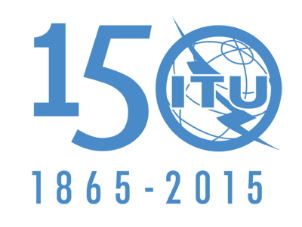 МЕЖДУНАРОДНЫЙ СОЮЗ ЭЛЕКТРОСВЯЗИПЛЕНАРНОЕ ЗАСЕДАНИЕДополнительный документ 12
к Документу 25(Add.19)-R10 сентября 2015 годаОригинал: арабскийОбщие предложения арабских государствОбщие предложения арабских государствПредложения для работы конференцииПредложения для работы конференцииПункт 7(L) повестки дняПункт 7(L) повестки дня